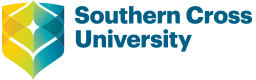 Academic Board - Question on NoticeName School/College/Org UnitQuestion on NoticeConcise description of relevance to the purpose of Academic BoardAdditional information